Фототаблица осмотра конструкции расположеннойпо адресу: ул. Октябрьская, 45 от 09.08.2022.Съёмка проводилась в 14 часов 05 минут телефоном Xiaomi 11T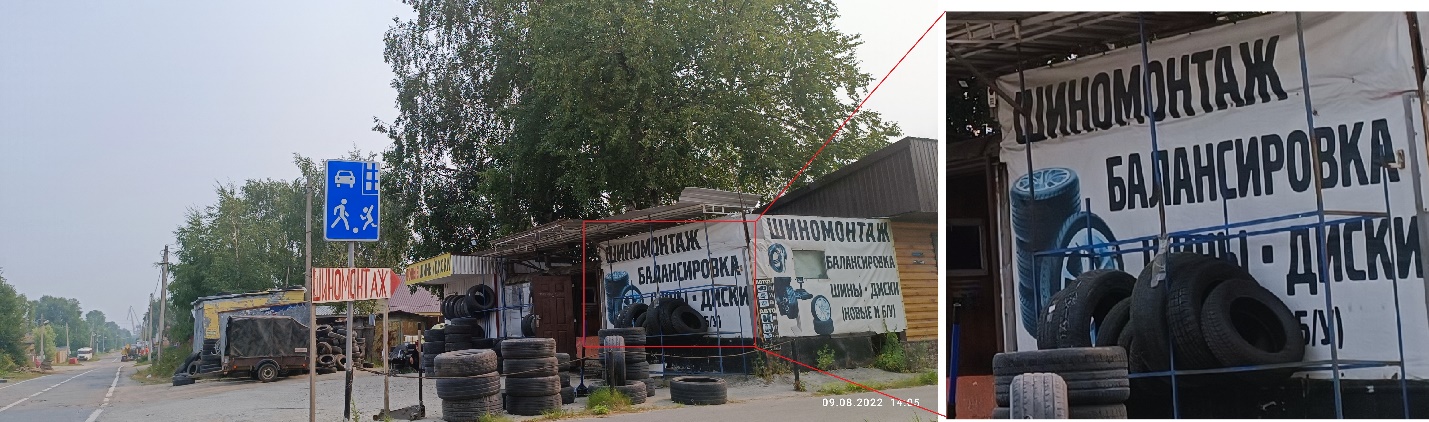 